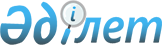 Об утверждении Правил оказания материальной помощи по программе "Социальные выплаты отдельным категориям граждан по решению местных представительных органов"
					
			Утративший силу
			
			
		
					Постановление акимата Тайыншинского района от 13 февраля 2004 года N 17. Зарегистрировано Департаментом юстиции Северо-Казахстанской области 23 марта 2004 года за N 1190. Утратило силу - постановлением акимата Тайыншинского района 31 декабря 2009 года N 522

      Сноска. Утратило силу - постановлением акимата Тайыншинского района 31.12.2009 N 522      В соответствии со статьей 20 Указа Президента Республики Казахстан, имеющего силу Закона "О льготах и социальной защите участников, инвалидов Великой Отечественной войны и лиц, приравненных к ним" от 28 апреля 1995 года 2247 ("Казахстанская правда" от 6 мая 1995 года), решением III сессии районного маслихата N 10 от 19 декабря 2003 года (р/г 1099 от 29 декабря 2003 года, "Тайыншинские вести" 5 от 30 января 2004 года) О районном бюджете на 2004 год, в целях дополнительной социальной поддержки инвалидов, участников Великой Отечественной войны и лиц, приравненных к ним, акимат районаПОСТАНОВЛЯЕТ:



      1. Утвердить прилагаемые Правила оказания материальной помощи по программе Социальные выплаты отдельным категориям граждан по решению местных представительных органов.



      2. Отменить Постановление акимата Тайыншинского района от 16 июля 2001 года 11 (р/г N 433 от 21 августа 2001 года "Тайыншинские вести" N 40 от 5 ноября 2001 года) "О программе cоциальные выплаты отдельным категориям граждан по решению местных представительных органов".      Аким района:

Утверждены

постановлением акимата района

Об утверждении Правил оказания

материальной помощи по программе

Социальные выплаты отдельным

категориям граждан по решению

местных представительных органов

от 13 февраля 2004 года N 17 Правила

оказания материальной помощи по программе 

Социальные выплаты отдельным категориям граждан

по решению местных представительных органов» 

1. Общее положение      1.1. Настоящие Правила устанавливают порядок оказания материальной помощи инвалидам, участникам Великой Отечественной войны и лицам, приравненных к ним.

      1.2. Право на материальную помощь имеют инвалиды, участники Великой Отечественной войны и лица, приравненные к ним с 1 января 2004 года.

      1.3. Назначение материальной помощи инвалидам, участникам Великой Отечественной войны и лицам, приравненным к ним производится Тайыншинским районным отделом труда, занятости и социальной защиты населения. 

2. Размер оказания материальной помощи      2.1. Материальная помощь каждому инвалиду, участнику Великой Отечественной Войны и лицу, приравненному к ним установлена в размере 420 тенге ежемесячно.

      2.2. Материальная помощь на подписку республиканских периодических изданий каждому инвалиду, участнику Великой Отечественной войны и лицу, приравненному к ним установлена в размере подписной ценны на республиканское издание на момент подписки. 

3. Условия и порядок оказания материальной помощи      3.1. Для предоставления материальной помощи инвалидам, участникам Великой Отечественной Войны, лицам, приравненным к ним  представляются:

      3.1.1. заявление установленного образца;

      3.1.2. копия удостоверения инвалида, участника Великой Отечественной войны и лица, приравненного к ним;

      3.2. После рассмотрения заявления для оказания материальной помощи принимается решение о назначении материальной помощи либо об отказе в назначении материальной помощи.

      3.3. В случае отказа в назначении материальной помощи Тайыншинский районный отдел труда, занятости и социальной защиты населения письменно мотивирует причину отказа и возвращает заявителю документы.

      3.4. Основанием для отказа является:

      3.4.1. предоставление не полного пакета документов;

      3.4.2. предоставление подложных документов;

      3.4.3. если заявитель, не относится к инвалидам, участникам Великой Отечественной войны, лицам, приравненным к ним.

      3.5. Назначение материальной помощи инвалидам, участникам Великой Отечественной войны и лицам, приравненным к ним производится с 1 января 2004 года.

      3.6. Выплата материальной помощи производится за истекший месяц.

      3.7. Выплата материальной помощи прекращается со дня смерти инвалида, участника Великой Отечественной войны и лица, приравненного к ним. 

4. Финансирование и выплата материальной помощи      4.1. Социальная помощь отдельным категориям граждан по решению представительных органов осуществляется на основании настоящего постановления из средств местного бюджета.

      4.2. Тайыншинский районный отдел труда, занятости и социальной защиты населения формирует списки инвалидов, участников Великой Отечественной войны и лиц, приравненных к ним, которым назначена материальная помощь в 2-х экземплярах для единовременного и  ежемесячного представления в филиал открытого акционерного общества "Народный банк" и открытого акционерного общества "Казпочта".

      4.3. Тайыншинский районный отдел труда, занятости и социальной защиты населения ежемесячно представляет заявку на финансирование в Тайыншинское районное управление финансов.

      4.4. Финансирование и выплата средств на материальную помощь производиться с учетом финансирования специальных государственных пособий.

      4.5. Выделенные из районного бюджета денежные средства Тайыншинский районный отдел труда, занятости и социальной защиты населения направляет на выплату в филиал открытого акционерного общества "Народный банк" и открытого акционерного общества "Казпочта" согласно, заключенного с ними договора. 

5. Контроль за представлением материальной помощи      5.1. Тайыншинский районный отдел труда, занятости и социальной защиты населения ежемесячно запрашивает в органах записей актов гражданского состояния (ЗАГС) сведения о регистрации случаев смерти инвалидов, участников Великой Отечественной войны и лиц, приравненных к ним, которым назначена социальная помощь.

      5.2. Тайыншинский районный отдел труда, занятости и социальной защиты населения ежемесячно запрашивает в Тайыншинском районном отделе государственного центра по выплате пенсий, сведения об инвалидах, участниках Великой Отечественной войны и лицах, приравненных к ним, выбывших за пределы территории района.

      5.3. За незаконную выплату материальной помощи ответственность несет должностное лицо, по вине которого произошла выплата, в порядке установленном законом.

      5.4. Контроль, за выплаченными суммами осуществляется на основании ежемесячных актов-сверок между Тайыншинским районным отделом труда, занятости и социальной защиты населения и филиалом открытого акционерного общества Народный банк, открытого акционерного общества Казпочта.
					© 2012. РГП на ПХВ «Институт законодательства и правовой информации Республики Казахстан» Министерства юстиции Республики Казахстан
				